                                                                              Проект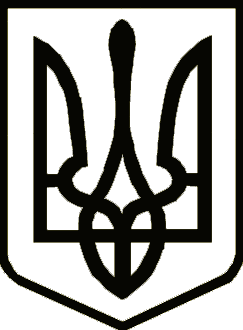 УкраїнаНОСІВСЬКА  МІСЬКА РАДА
Носівського району ЧЕРНІГІВСЬКОЇ  ОБЛАСТІВИКОНАВЧИЙ КОМІТЕТР І Ш Е Н Н Я29 листопада 2018 року                     м. Носівка                              №______Про надання Кушнірову Є. С.статусу дитини, яка постраждалавнаслідок воєнних дій та збройнихконфліктівЗгідно підпункту 4 пункту «б» частини першої статті 34, статті 59 Закону України «Про місцеве самоврядування в Україні», керуючись «Порядком надання статусу дитини, яка постраждала внаслідок воєнних дій та збройних конфліктів», затвердженим Постановою Кабінету Міністрів України від 5 квітня 2017 року № 268, враховуючи подання Служби у справах дітей Носівської міської ради від 22.11.2018 року № 01-14/171            «Про надання Кушнірову Євгенію Сергійовичу, 10.04.2006 р. н., статусу дитини, яка постраждала внаслідок воєнних дій та збройних конфліктів», розглянувши протокол засідання комісії з питань захисту прав дітей від           №11 від 21.11.2018 року, виконавчий комітет Носівської  міської ради вирішив:1. Надати малолітньому Кушнірову  Євгенію Сергійовичу,  10.04.2006 р. н., (свідоцтво про народження  серія 1-ЕЛ №022925,  видане  відділом реєстрації актів цивільного стану Носівського районного управління юстиції Чернігівської області 04.05.2006 року), який  постійно проживав у будинку № 33 по вулиці Григоращенка, місто Горлівка, Донецька область, фактично проживає у   будинку № 59 по вулиці Кушнірова, місто Носівка, Чернігівська область, статус дитини, яка постраждала внаслідок воєнних дій та збройних конфліктів, у зв’язку з тим, що малолітній  зазнав психологічного насильства.2. Контроль за виконанням даного рішення покласти на заступника міського голови з питань гуманітарної сфери Міщенко Л.В. та начальника служби у справах дітей міської ради Пустовгар І.І.Міський голова                                                                        В. М. Ігнатченко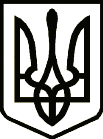 УкраїнаНОСІВСЬКА  МІСЬКА РАДА
Носівського району ЧЕРНІГІВСЬКОЇ  ОБЛАСТІ                                      служба у справах дітейвул. Центральна, 20,  м. Носівка Чернігівської області, 17100, тел/факс: 2-10-33, e-mail: nos_mr_ssdm@ukr.net                  Міському голові                 Ігнатченку В. М.ПОДАННЯслужби у справах дітей Носівської міської ради щодо надання Кушнірову Євгенію Сергійовичу, 10.04.2006 р. н., статусу дитини, яка постраждала внаслідок воєнних дій та збройних конфліктівВідповідно до постанови Кабінету Міністрів України від 05.04.2017  року №268 зі змінами від 11.04.2018 року №301 «Про затвердження Порядку надання статусу дитини, яка постраждала внаслідок воєнних дій та збройних конфліктів», для надання статусу дитині законний представник дитини  подає службі у справах дітей заяву про надання статусу та необхідний пакет документів. До служби у справах дітей звернувся  громадянин Кушніров Сергій Анатолійович, 03.02.1972 р. н., із заявою про надання  Кушнірову Євгенію Сергійовичу, 10.04.2006 р. н., статусу дитини, яка постраждала внаслідок воєнних дій та збройних конфліктів. Кушніров Євгеній Сергійович, згідно довідки  від 23.10.2014 року №7409000023 про взяття на облік внутрішньо переміщених осіб, зареєстрований  по вул. Григоращенка, 33, м. Горлівка, Донецька область. Фактичне місце проживання дитини вул. Кушнірова, 59, м. Носівка, Чернігівська область.Відповідно до висновку  ЦСССДМ Носівської міської ради в дитини, Кушнірова Євгена, є певний ступінь тривожності, емоційної та психологічної нестійкості, при спогадах що довелося пережити на період переїзду до іншого місця проживання. На свідомому рівні хлопчик адаптувався до теперішніх умов, проте на підсвідомому рівні потрібна допомога та консультування спеціаліста (практичного психолога).На основі вищевикладеного служба у справах дітей порушує питання про надання Кушнірову Євгенію Сергійовичу, 10.04.2006 р. н., статусу дитини, яка постраждала внаслідок воєнних дій та збройних конфліктів.Начальник служби у справах дітей                                         І.І.Пустовгар№На №від